BIP-TAC“Understanding and fate of natural toxins and anthropic contaminants involved in foodborne illness and environmental suffering: instrumental-analytical, biosensors, ecotoxicological and cell-based approaches”COORDINATORS:Prof. Luciana TartaglioneProf. Anna De MarcoUniversity of Naples Federico II (UniNa) - Department of PharmacyPARTNERSHIP:University of Naples Federico II (UniNa)- Department of PharmacyUniversity of Naples Federico II (UniNa)- Department of Chemical ScienceUniversity of Rovira i VirgiliUniversity of Clermont AuvergneUniversity of BelgradeUniversity of Urbino Carlo BoInstitute of Agrifood Research and Technology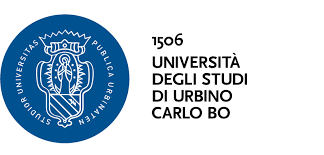 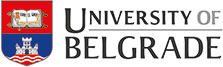 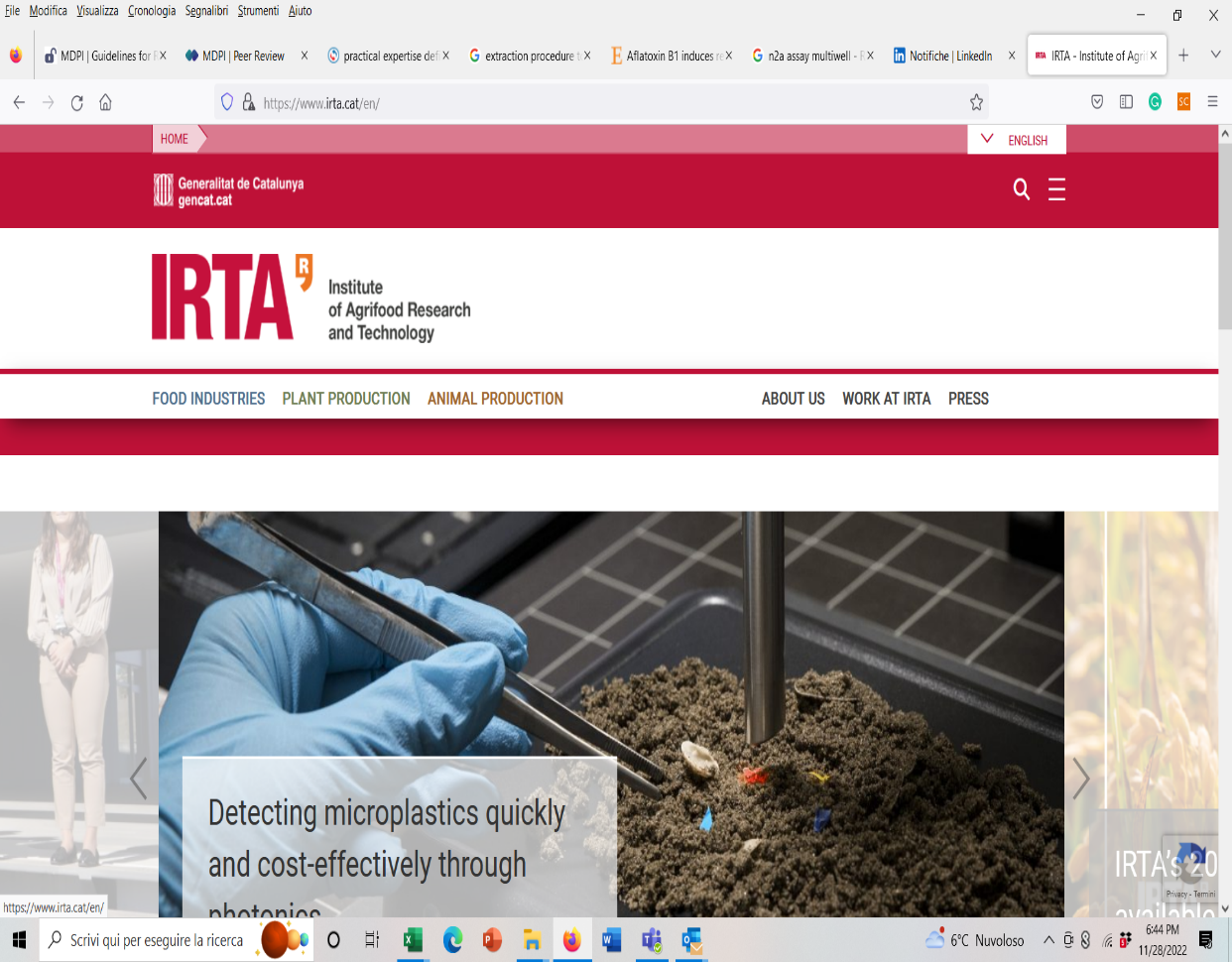 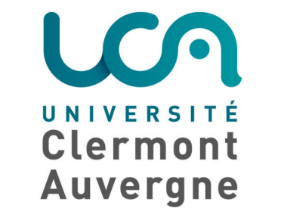 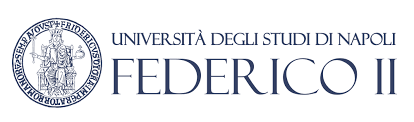 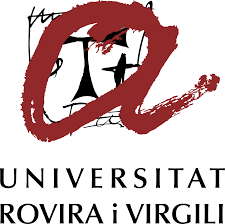 VIRTUAL PART on Microsoft Teams: Theoretical lessonsDATE 1 - 24/03/202310.00-12.00Overview of the main marine and freshwater toxins (Dept. of Pharmacy, University of Naples Federico II: 2 h). Prof. Tartaglione L.13.30-17.30Overview on Harmful Algal Bloom ecology (University of Urbino Carlo Bo: 4 h). Prof. Penna A. and Prof. Casabianca S.DATE 2 - 27/03/202313.00-15.00Toxicological threats linked to the consumption of seafood: risks and management (Institute of Agrifood Research and Technology: 2 h). Prof. Diogene J. 16.00-17.00Pharmacotoxicology: Molecular targets to marine toxins. From toxins to drugs (Universitat Rovira i Virgili: 1h). Prof. Sureda F.DATE 3 - 29/03/202312.00-14.00Organic pollutants. Structure, source, effects on human health and the environment (Dept. of Chemical Sciences, University of Naples Federico II: 2 h). Prof. Zarrelli A.15.00-17.00Polymeric materials for the extraction and pre-concentration of low molecular weight components (Universitat Rovira i Virgili: 2h) Prof. Fragoso A.DATE 4 - 17/04/20239.30-11.30The implementation of cell-based assays as toxicological tools for the recognition of marine toxins (Institute of Agrifood Research and Technology: 2 h). Prof. Diogene J.12.00-14.00New insights in cell-based assays. Pros and cons to analytical techniques. (Universitat Rovira i Virgili: 2h). Prof. Sureda F.15.00-17.00 Biosensors and other biotechnological tools for the detection of aquatic toxins (Institute of Agrifood Research and Technology: 2 h).  Prof. Campas M.DATE 5 - 19/04/202310.00-12.00Biosensors and other biotechnological tools for the detection of aquatic pathogens (Institute of Agrifood Research and Technology: 2 h). Prof. Campas M.14.00-17.00 5.2 Soil pollution. Assessment of soil quality affected by different anthropogenic impacts (Dept. of Pharmacy, University of Naples Federico II: 3 h). Prof. De Marco A.DATE 6- 27/04/20239.00-11.00Fundamentals of Mass Spectrometry (Dept. of Pharmacy, University of Naples Federico II: 2 h). Prof. Dell’Aversano C.11.30-13.30 Liquid chromatography coupled to mass spectrometry at unit and high resolution (LC-MS/MS and LC-HRMS) (Dept. of Pharmacy, University of Naples Federico II: 2 h). Prof. Dell’Aversano C.14.00-18.00Photochemical reactions in water media and Radical chemistry inwater and application for water depollution (Université Clermont Auvergne: 2 h). Prof. Brigante M.Waters Treatments and Environmental analyses by Liquid Chromatography in a French Governmental Research Laboratory (Université Clermont Auvergne: 2 h). Dr. Voyard G.LABORATORIAL PART at UniNa: Hands-on lab activitiesLAB 1:DATE: 22/05/2023 9.00-13.00Sample preparation: practical activity (Dept. of Pharmacy-University of Naples Federico II: 4h) Prof. Varra M.LAB 2:DATE: 22/05/2023 14.30-17.30Evaluation of chemical, physical and biological indicators of soil quality. Phytotoxicity assays (Dept. of Pharmacy, University of Naples Federico II: 3 h) Prof. De Marco A.LAB 3:DATE: 23/05/2023 9.00-13.00Development of an LC-MS method for quali-quantitative determination of natural toxins in different matrices. (Dept. of Pharmacy, University of Naples Federico II: 4h) Prof. Tartaglione L.LAB 4:DATE: 23/05/2023 14.30-18.30Magnetic bead-based assays for the detection of marine toxins (Institute of Agrifood Research and Technology: 4 h) Prof. Campas M.LAB 5:DATE: 24/05/20239.00-12.00Evaluation of chemical, physical and biological indicators of soil quality. Phytotoxicity assays (Dept. of Pharmacy, University of Naples Federico II: 3 h). Prof. De Marco A.LAB 6:DATE: 24/05/202314.00-17.00Round tableLAB 7:DATE: 25/05/2023 9.00-12.00 Determination of nitrites in water to assess biodegradation processes of protein substances and organic micropollutants (Dept. of Chemical Sciences, University of Naples Federico II: 3 h). Prof. Zarrelli A.LAB 8:DATE: 25/05/2023 14.00-18.00Case study. Toxin identification and quantitation in real sample (Dept. of Pharmacy, University of Naples Federico II: 4h) Prof. Dell’Aversano C. LAB 9:DATE: 26/05/2023 9.00-12.00Insoluble cyclodextrin polymers as adsorbents: Green synthesis of epichlorohydrin-cross-linked cyclodextrin polymers (Universitat Rovira i Virgili: 3h) Prof. Fragoso ALAB 10:DATE: 26/05/2023 14.00-17.00Insoluble cyclodextrin polymers as adsorbents: 2. Adsorption and release of toxins and emerging pollutants (Universitat Rovira i Virgili:3h) Prof. Fragoso A